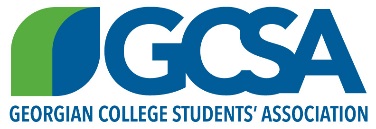 Date:  TuesdayOctober 17, 2017Time: 12:00 P.M. to 1:59 P.M. Location: A253Present:   Avery Konda  	President Darshak Patel 	DirectorMarina Suvorova	VP Athletics & Health PromotionsShannon Kelly 	VP Internal Relations
Jonah Brandridge                                                  Director(new)Paulo Cardosa                                                        VP Student Engagement& CommunicationsGreg  Gill                                                                       DirectorChristinaPresent:   Avery Konda  	President Darshak Patel 	DirectorMarina Suvorova	VP Athletics & Health PromotionsShannon Kelly 	VP Internal Relations
Jonah Brandridge                                                  Director(new)Paulo Cardosa                                                        VP Student Engagement& CommunicationsGreg  Gill                                                                       DirectorChristinaRegrets:Anushka Angurala	DirectorKavisha Shah 	VP External & Equity Jake Chevrier	VP Administration	ShivaniTalati	DirectorRegrets:Anushka Angurala	DirectorKavisha Shah 	VP External & Equity Jake Chevrier	VP Administration	ShivaniTalati	DirectorAgenda OverviewMeeting called to order: 12:00 pmQuorum Check: YESLate members:NameLeft early:Name Acceptance of Agenda:The Personal Greatness ProjectThe Entrepreneurial Leader WorkshopMeeting closed at: 1:59 pmNext meeting is October 31, 2017 at A253Guest Speaker and Presenter PresenterThe Personal Greatness ProjectPresenters Talk:Expecting the involvement from Georgian College students in his workshops Conversational English understanding  is good for International StudentsGroup: 20 impact able groupEmpowerment of peopleShannon: Invite him for Student Leadership ConferenceShannon: Payment?Paulo: How often : Two day Program(15-16 hours)Paulo:  Invite him for SEC Conference ,  March SECGCSA: Asked for total price and informationCory ChadwickThe Entrepreneurial Leader WorkshopKelly is full time faculty so in strikes she could not be here and Leadership part will be delivered by her later.The Change Making WorkshopGCSA Change making activityMarketing of Change MakingGlobal citizen partnershipNew club shall be marketed and post on portal, Mini grants shall be promoted in portalChange Making AwardWorkshop on Mini grants, Club and Change MakingMini grant ideas shall be introduce to Owen sound and Orillia campus as wellUse mini grant for Charley Change Maker Suzie Addison Toor Election VP Admin Selection/ElectionPanel interviews for VP admin instead of Election process for year 2017-2018  by using bylaw in situation of StrikeKeep some person who has neutral Opinion Motion Passed #2017-10-07-05GCSANew BusinessPresenterCOS play Club presentation:  DanCOS Play ClubCall COS Play Icons to College for Awareness and break stigma500$ FundingMotion Passed #2017-10-07-04 Shannon KellyMusic ClubMoney for buying used instrumentsShannon will bring forms for approval of ClubAlexaBread ProgramShannon KellyGood Food BoxShannon KellyPurchase of 2 folding carts One for GCSA crew and one for food lockerShannon KellyTrick or EatFundraiser for food drive, Collect food (Food Donation) , during Halloween Shannon Kelly